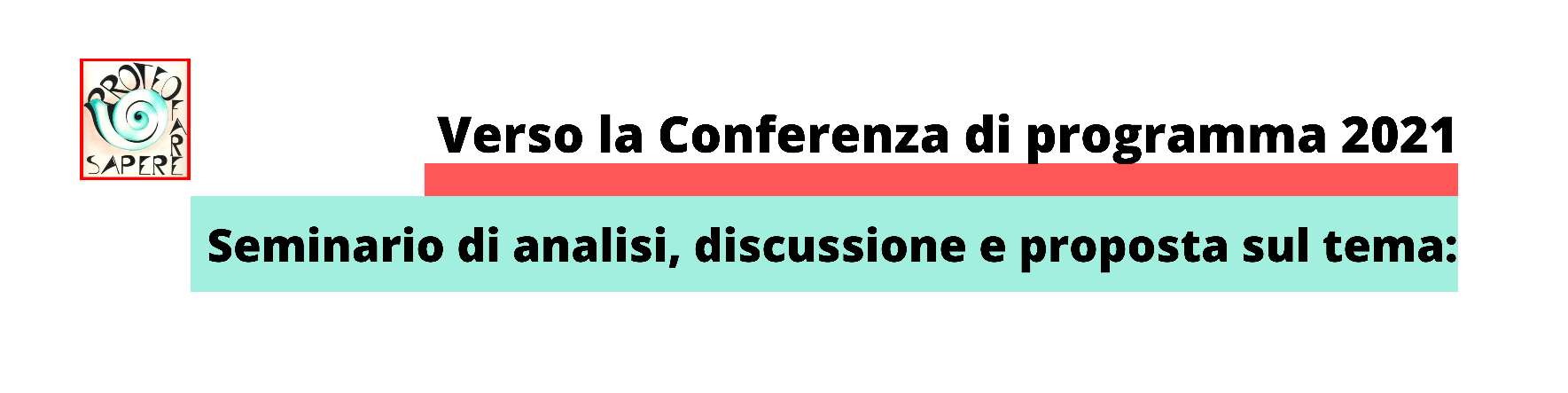 Le tematiche proposte sono consultabili cliccando qui.